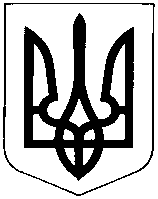 УКРАЇНАХМЕЛЬНИЦЬКА ОБЛАСТЬНОВОУШИЦЬКА СЕЛИЩНА РАДАНОВОУШИЦЬКОЇ СЕЛИЩНОЇ ОБ’ЄДНАНОЇ  ТЕРИТОРІАЛЬНОЇ ГРОМАДИВИКОНАВЧИЙ КОМІТЕТР І Ш Е Н Н Явід  21 травня 2019 р. № 1112смт Нова УшицяПро створення та організацію роботи консультаційних пунктів з питань цивільного захисту Новоушицької селищної  ради (ОТГ)Відповідно до вимог Кодексу цивільного захисту України, наказу МНС  від 07.06.2011р. № 587 «Про затвердження методичних рекомендацій щодо порядку створення, обладнання та забезпечення функціонування консультаційних пунктів з питань цивільного захисту при житлово-експлуатаційних організаціях та сільських (селищних) радах», Типового положення про консультаційні пункти при органах місцевого самоврядування, введеного в дію  наказом начальника цивільного захисту області,  голови Хмельницької обласної державної адміністрації від 19.02.2008 р. № 3, та з метою підвищення ефективності просвітницько-інформаційної роботи і пропаганди знань з питань захисту та дій у надзвичайних ситуаціях серед населення, яке не зайняте у сферах виробництва та  обслуговування, виконавчий комітет                                                                            ВИРІШИВ :1. У термін до 1 жовтня 2019 року обладнати консультаційні пункти з питань цивільного захисту.2. Відповідальним за роботу консультаційного пункту призначити  Гринчука М.М. якому: 2.1. До 1 липня 2019 року розробити та затвердити Положення про консультаційні пункти Новоушицької селищної ради (ОТГ). 2.2. До 1 жовтня 2019 року оформити приміщення пункту наглядовою інформацією, забезпечити технічними засобами навчання, зразками навчального майна (навчальні та наочні приладдя, медичне майно, засоби індивідуального захисту); навчальною літературою та організувати його роботу згідно з нормативними документами.2.3. До 1 вересня 2019 року спланувати та провести роботу з мешканцями, організаціями, підприємствами та  установами ОТГ для надання  консультаційної  допомоги з питань  цивільного  захисту   щодо створення активу консультаційного пункту та визначення серед нього (на громадських засадах) консультантів пунктів. 2.4. Спланувати роботу пунктів оформити його дошку документації з визначенням розпорядку роботи та графіку проведення консультацій.2.5. Доведення необхідної для мешканців інформації щодо питань їх цивільного захисту та безпеки життєдіяльності здійснювати через висвітлення цих питань на відповідних стендах, розкладах спеціальної літератури, а також шляхом безпосередніх консультацій відвідувачів пункту.Просвітницько-інформаційну роботу здійснювати через розповсюдження серед населення різного роду пам’яток, рекомендацій, буклетів тощо. Для забезпечення пунктів цими засобами організувати та постійно підтримувати зв'язок з педагогічними працівниками Навчально-методичного центру цивільного захисту та безпеки життєдіяльності в області.Питання організації заходів з пропаганди знань з цивільного захисту серед населення узгодити з працівниками сектору  з питань цивільного захисту населення району.2.6. Облік заходів, проведених консультаційними пунктами вести у спеціальному журналі обліку.3. Матеріальне і фінансове забезпечення щодо обладнання консультаційного пункту покласти на фінансовий відділ_ Новоушицької селищної ради (ОТГ).4. Для забезпечення роботи на пункті крім відповідального за організацію роботи консультаційного пункту мати 20 консультантів (на громадських засадах) з числа активістів цивільного захисту.5. Рішення довести до працівників  Новоушицької селищної ради (ОТГ), до виконавців - під підпис.6. Контроль за виконанням цього наказу залишаю за собою.                    Селищний голова                                            О.Московчук